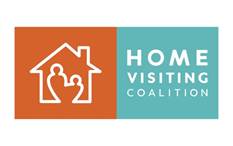 August 3, 2020Day of Action Phone Call InstructionsIf you would like to patriciate in the day of action, here are five easy steps:
  Call the Congressional switchboard at 202-224-3121 and ask them to connect you directly with your senator or Member of Congress.Introduce yourself and let them know that you are a constituent of the senator. Tell your senator or his/her staff: Please prioritize a one-time $100 million appropriation for MIECHV home visitors to reach families in need. These funds can be used for training for home visitors as well as tangible needs for families that may be out of reach (technology, formula, diapers, etc.)Allow virtual visits to count as home visits through the end of the calendar year.  Thank you for your commitment to children and families!Hang up and call your other senator.